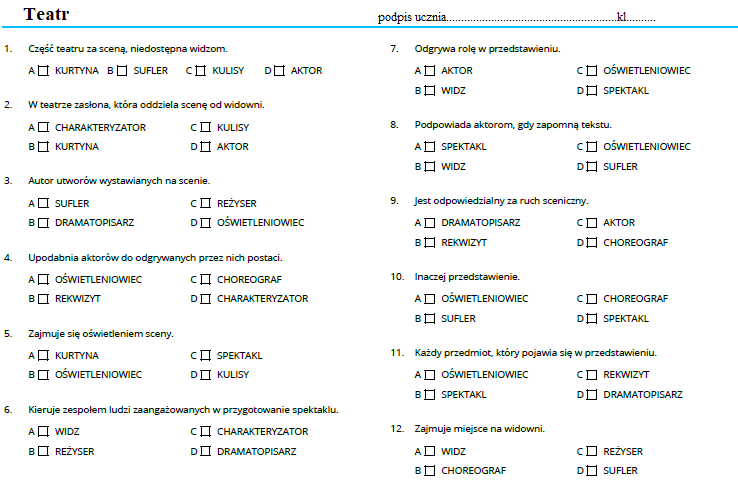 Podpisz bohaterów lektury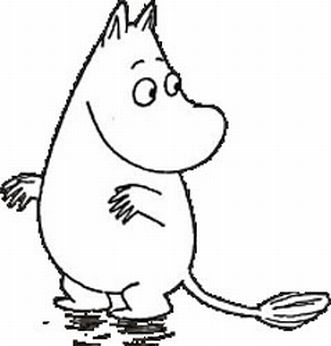 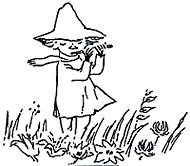 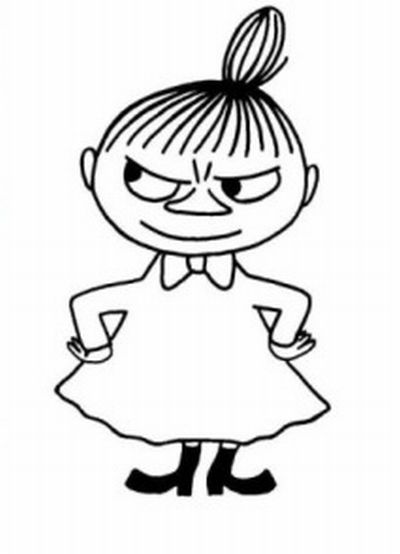 ………………………………………….                  ………………………………………..                            ……………………………………Jeśli przeczytałeś/przeczytałaś lekturę odpowiedz na pytania:-Jaką część teatru poznały Muminki? .............................................................................................................................................................................................-Jakie pomieszczenia w teatrze odwiedziły?……………………………………………………………………………………………………………………………-Działanie jakich urządzeń technicznych miały okazję zobaczyć?……………………………………………………………………………………………………………………………-Bez kogo nie ma teatru? ……………………………………………………………………………………………………………………………Uzupełnij zdaniaTata Muminka został ……………….. sztuki teatralnej. Mama Muminka była ……………..  .  Emma została ……………………….. i ………………………………  .